CURRICULUM VITAE 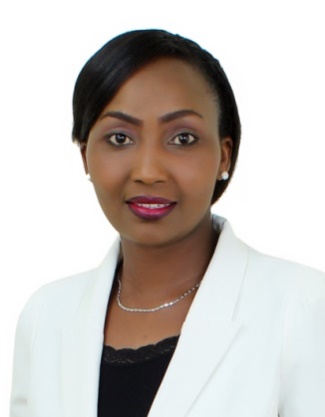 PERSONAL INFORMATION:Names                            : PerisPeris.355854@2freemail.com 	 CAREER OBJECTIVE       To gain employment in an organization that can offer me positive atmosphere to learn new skills and knowledge and implement them for the growth of the establishment while I develop my career.KEY SKILLS:Strong oral and written communication skills.Great customer service skills.Possess a profound desire to satisfy the requirements of others in a fast paced environment.Superb attention to details.Proficient in English and Swahili.Thorough understanding of adapting to different personalities of guests and co-workers without losing attention.In-depth knowledge to assess, anticipate and meet multiple guests’ requirements at high quality standards.Perfect public relations personnel with a good sense of humor. QUALIFICATIONS.Over four years’ experience in customer care services.Adaptability - handle surprises and sense the guest’s mood Broad knowledge of conducting access control.Computer knowledge: Microsoft Excel, Microsoft word and Microsoft power point.INDEPTH TRAINING:CUSTOMER SERVICE EXPERTISE.Answer questions and address complaintsAnswer all incoming calls and redirect them or keep messagesA fully reliable person with ability to work in shifts.Good communication, presentation and interpersonal skills.In-depth knowledge of conducting access control and evacuating people during emergency.WORK EXPERIENCEBazxar Restaurant and Bar (Dubai International Financial Centre) (4th Oct 2016 – 5th Feb Marketing/Customer Service  Responsibilities;          • Identify business opportunities and target markets
        • Make initial customer contact through visits or calls
        • Identify each potential customer’s needs
        • Formulate business proposals according to customers’ business needs
        • Negotiate prices and variations in prices and specifications
        • Manage account management and expansion activities
        • Develop new opportunities and close existing ones
        • Build meaningful relationships within the company and outside
        • Develop detailed territory plans
        • Ensure appropriate and timely delivery of service and products
        • Follow up on service and / or product once the delivery has been made
        • Research market trends and products
        • Arrange meetings with potential clients
        • Challenge objections in order to get the customer to buy a product
        • Liaise with suppliers to ensure appropriate product delivery
        • Check quantity and quality of products prior to delivery
        • Record sales information and maintain customers’ record
        • Prepare sales reports by analyzing and summarizing information
        • Review self-sales performance with a view to improve itVox   Cinema (Dubai)Customer Service (Sept 2014- Sept 2016)Responsibilities;Listen and respond to customers’ needs and concernsProvide information about ongoing and upcoming moviesTake orders, determine charges, and oversee billing or paymentsReview or make changes to customer accountsChecking ticketsDirecting guests to the respective seats at work.Examine tickets or passes to verify authenticityProvide assistance with patrons' special needs, such as helping those with wheelchairsWork with others to change advertising displays                                     • Make rapid calculations of costs in order to provide temporary quotations
                                     • Prepare sales reports by analyzing and summarizing information
                                     • Review self-sales performance with a view to improve itRoyal Falcon:   (Dubai)        Hostess (April 2013 – July 2014)                                Responsibilities:Greet guests and patrons personally as they enter into the establishmentReceive and record dining reservations on the telephoneEnsure the proper setup of dining and service areasOffer appropriate seats using truly personable demeanorPolitely request guests to wait in waiting area if no table is availableEnsure neatness and cleanliness of stationsPresent menus, make recommendations and take ordersEnsure the quantity of food is sufficient to cater to the number of guestsRelay orders to the kitchen and ensure all orders are filled in a timely and accurate fashionMaintain clean and organized tables and work areaAssist room service staff when neededManage event related work including setting up tables and maintaining both exterior and interior of the restaurantResolve guests’ concerns in a prompt mannerPrepare food and beverages when neededLiaise between staff and customers to ensure great serviceOrder table linens, napkins and other dining room suppliesEDUCATIONAL BACKGROUND       Academic and Professional Educational background Thika Institute of Business Studies - Business Administration (September 2006- March 2007)  Certificate in Business Administration.     Jordan Computer College - Certificate in Application Packages.    (January 2006 –June 2006)   Gatanga Girls High School   (2002 - 2005)                                                 (KCSE Certificate)	Kihunguro primary School    (1994 – 2001)                                                (KCPE Certificate)    HOBBIESTravellingSocializing and meeting friendsReadingCookingAdventure enthusiast ActingREFERENCE WILL BE PROVIDED UPON REQUEST